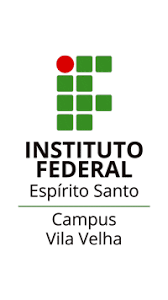 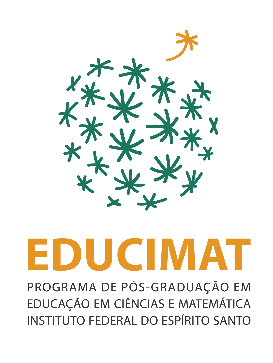 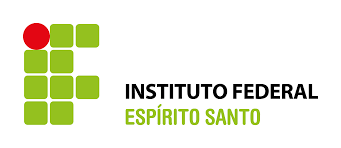 Declaração de Quitação para Expedição de DiplomaA Coordenadoria Acadêmica e a Secretaria do Programa de Pós-graduação em Educação em Ciências e Matemática com base nas Normas do Programa EDUCIMAT, informa que o(a) Aluno(a) XXXXXXXXXXXXXXXXXXXXXXX Matrícula: XXXXXXXXXXXX CPF: XXXXXXXXXXX Professor(a) Orientador(a): XXXXXXXXXXXXXXXXXXX Título da Dissertação: XXXXXXXXXXXXXXXXXXXXXXXXXXXXXXXXXXXXXXXXXXXXXXXXXXXXXXXXXXXXXXXX1.(X) Integralizou o número mínimo de créditos entre as disciplinas e atividades especiais do Programa de Pós-graduação.2.(X) Foi aprovado(a) no Exame de Suficiência em Língua Inglesa.3.(X) Publicou, ou submeteu, pelo menos, dois trabalhos em anais de evento, ou periódico, da área de Ensino (Capes).4.(X) Foi aprovado(a) no Exame de Qualificação.5.(X)Teve a Dissertação de Mestrado aprovada e corrigida, com o aval final do(a) orientador(a).6.(X) Entregou a versão final da dissertação de mestrado, em mídia digital, com o aval final da biblioteca. 7.(X) Apresentou o recibo de quitação da Biblioteca do Ifes.8.(X) Teve o Produto Educacional aprovado pela Comissão Examinadora da Defesa.Vitória, XX  de XXXX  de XXXX ___________________________                           ____________________________________                  Orientador(a)                                                       Secretaria do EDUCIMATDe acordo com as informações supracitadas.________________________________Manuella Villar AmadoCoordenadora do Programa EDUCIMATMat. SIAPE / Portaria Ifes nº 249, de 18 de fevereiro de 2021Instituto Federal do Espírito Santo____________________________________________________________________________________________Programa de Pós-graduação em Educação em Ciências e MatemáticaInstituto Federal do Espírito Santo – Campus Vila VelhaAvenida Ministro Salgado Filho, Nº 1000 – Soteco – 29106-010 – Vila Velha – ESTel.: (27) 3149 0837– e-mail: educimat@ifes.edu.br